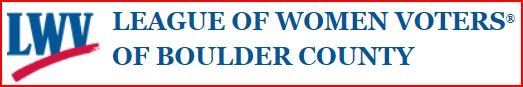 Making Democracy Work for AllFor More Info Check Our Website:  www.lwvbc.orgDate	Time		Location			EventOct. 9	6:00		Front Range Comm College	Yes on Y and Z: Fair Maps ColoradoOct. 10	6:15		Meadows Library		Candidate forum: Colorado HD 10 & 13Oct. 11	6:00		Lafayette Library		Candidate forum: Congressional District 2Oct. 14	2:00		eTown Hall			Motus Theater: Women of Resolution (co-spon)Oct. 17	6:00		Louisville Library		Ballot Issues presentationOct. 22	7:00		Longmont Library		Ballot Issues presentationOct. 24	7:30 am	Heart of Longmont Church	Living Wage BreakfastOct. 24	7:30 pm	Dairy Center			JFK: The Last Speech (co-sponsor)Oct. 25	6:00		Elevations Credit Union		Give the Women a Chance (co-sponsor)Stay tuned to our website for more events we are currently working on! Follow us on Facebook: 	www.facebook.com/lwvbc.orgThe League of Women Voters® is a non-partisan political organization encouraging informed and active participation in government.  We envision a democracy where every person has the desire, the right, the knowledge and the confidence to participate.10/8/18